МНОГОМЕРНАЯ ОСЕНЬ-2017: выбери свой город на пути цифровизации производств и территорий от Урала до СибириГК «НЕОЛАНТ», российский BIM-лидер в промышленности, совместно с ведущими вузами страны, приглашает в города Сибири и Урала на осеннюю серию региональных сессий 2017 года «МНОГОМЕРНЫЕ города РОССИИ», посвященных BIM в промышленности и в государстве. Вас ждут:О ЧЕМ ПОЙДЕТ РЕЧЬ: BIM для промышленности и ОИВ? Нет, не слышал…Как еще повысить имидж и инвестиционную привлекательность своего предприятия или региона, а также расширить портфель проектов?Как просто управлять сложными производствами или регионами?Как еще контролировать бюджеты и сроки на всех стадиях создания и управления объектом?Как еще обеспечить бесперебойное и безаварийное функционирование технологического объекта или региона?Как сохранить накопленную десятилетиями научно-технологическую экспертизу с учетом смены кадров и поколений?Как продуктивно организовать коллективную работу разных служб, организаций и подрядчиков?Все эти задачи сегодня уже реализуемы на базе цифрового актива – виртуального прототипа объекта, который одновременно учитывает инженерные данные, финансовые параметры, временной фактор. О том, с чего начать и как выйти на полную мощность при переходе на BIM при эксплуатации объекта, и пойдет речь на ближайших мероприятиях.Следите за программой региональных сессий в вашем городе на сайтах мероприятий!ДЛЯ КОГО: Наверно, это не для меня (моей отрасли, типа предприятия, должности) …Принципы создания и сопровождения цифровых активов НЕ зависят от типа отрасли. Востребованность есть везде, где присутствует развитая инженерная инфраструктура, а также формируются новые подходы в регулировании отраслью, объектом, регионом, городом. РЕЗУЛЬТАТ ОТ УЧАСТИЯ: Что это даст мне?Если не слышали и не видели, то быть в курсе тенденций в сфере цифровых технологий, о чем задумался сам Президент РФ, создав 3 апреля 2017 года рабочую группу по направлению «Цифровая экономика»Если 100 раз слышали, то лучше 1 раз увидеть.Если 100 раз видели, то принять единственное верное решение. Инвестируйте свое время и вы сможете:КАК ПРИНЯТЬ БЕСПЛАТНОЕ УЧАСТИЕ: Хочу быть в курсе и быть лучшим в отрасли/регионе!Выберите город → зарегистрируйтесь → приходите → воплощайте принципы Цифровой экономики!МНОГОМЕРНЫЙ ИРКУТСК – 27 сентября, при поддержке Министерства строительства, дорожного хозяйство Иркутской областиМНОГОМЕРНЫЙ КРАСНОЯРСК – 11 октября, при поддержке Министерства  строительства и жилищно-коммунального хозяйства Красноярского краяМНОГОМЕРНЫЙ ЕКАТЕРИНБУРГ - ноябрьМНОГОМЕРНАЯ УФА – ноябрь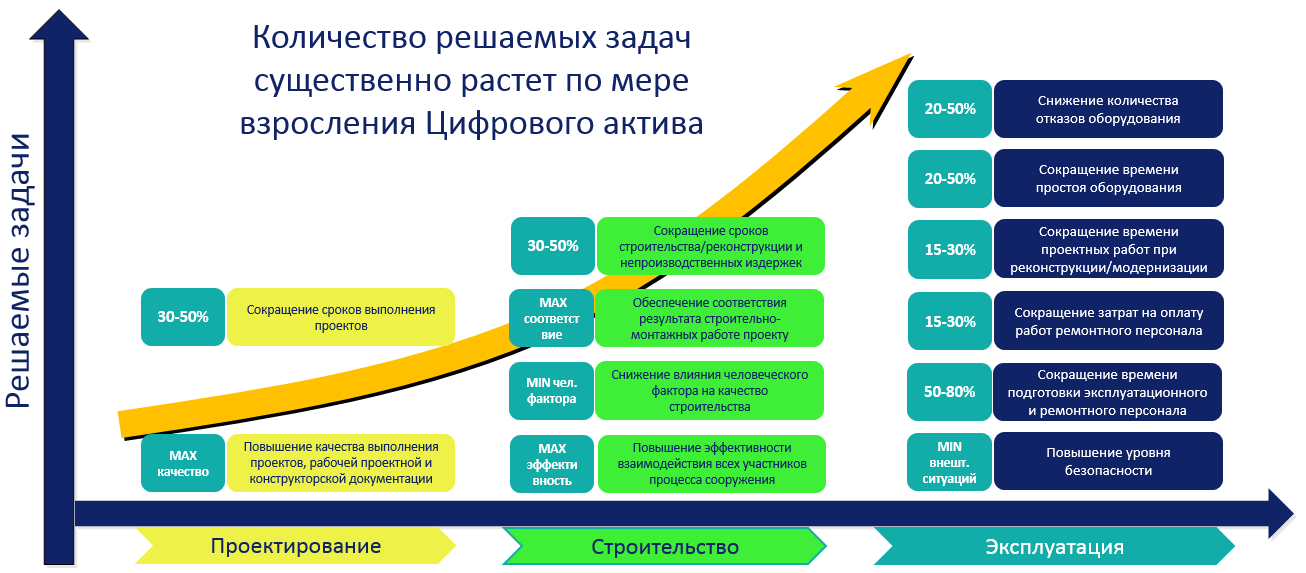 Рис.1. Прикладные задачи, решаемые на базе Цифрового актива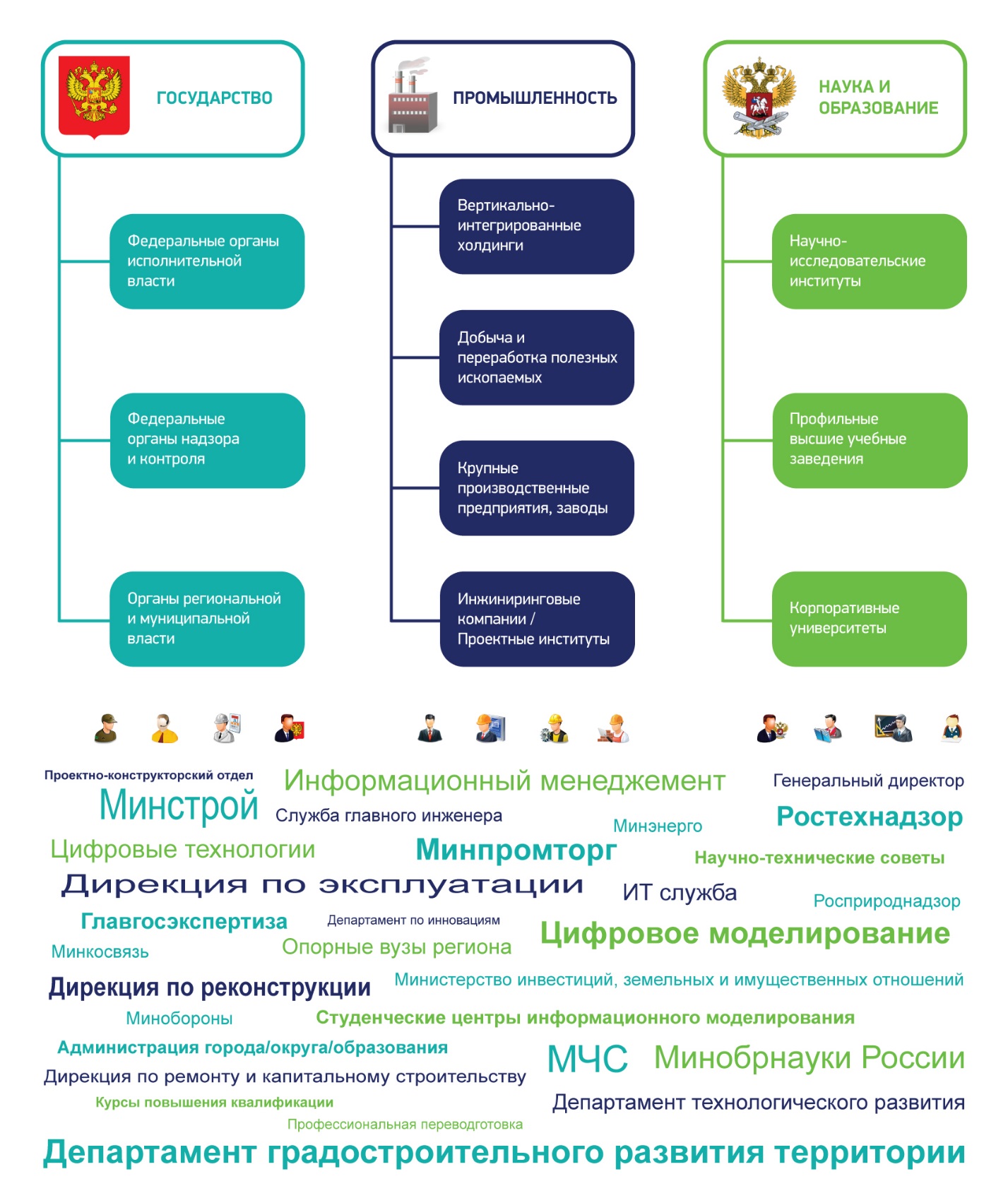 Рис. 2. Востребованность Цифровых активов в РФ на уровне государства, промышленности и образования.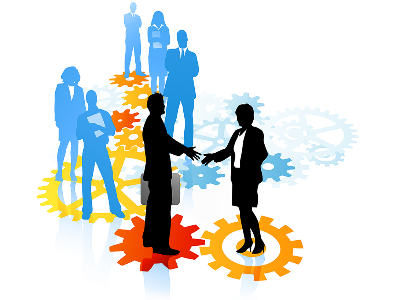 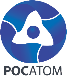 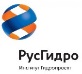 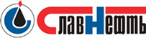 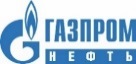 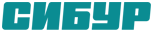 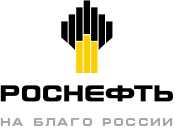 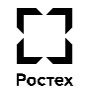 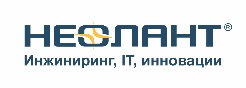 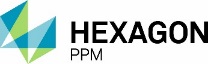 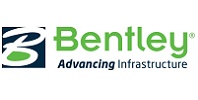 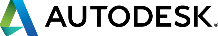 .	.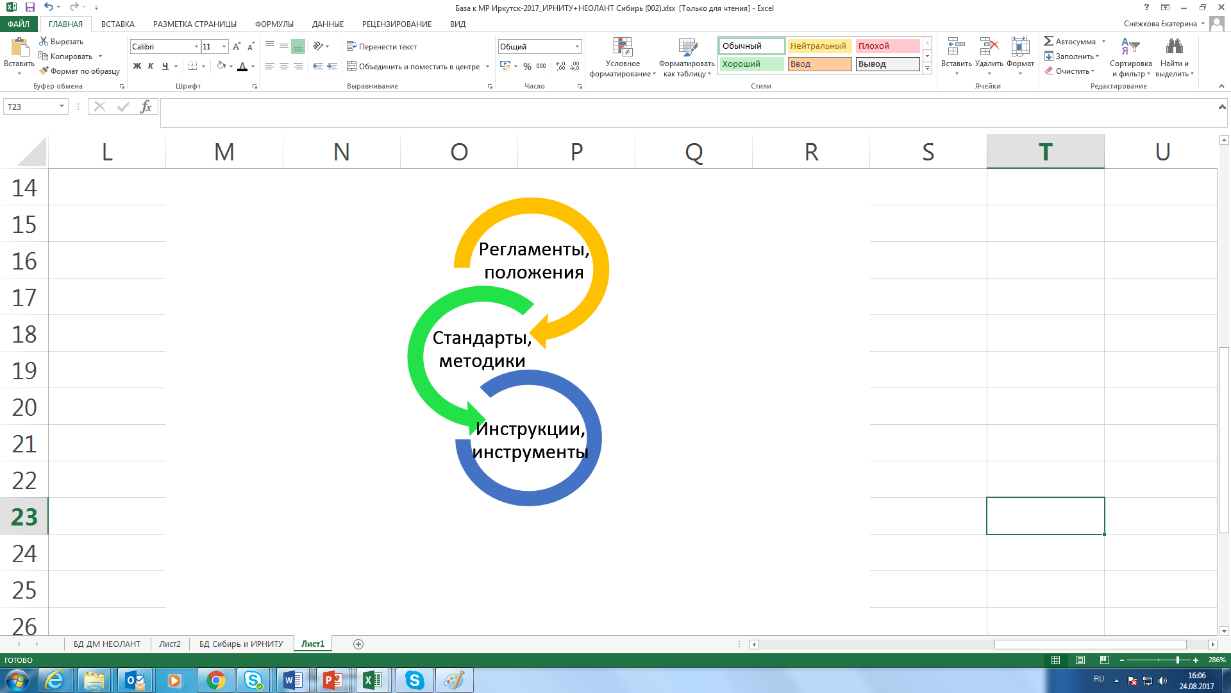 	.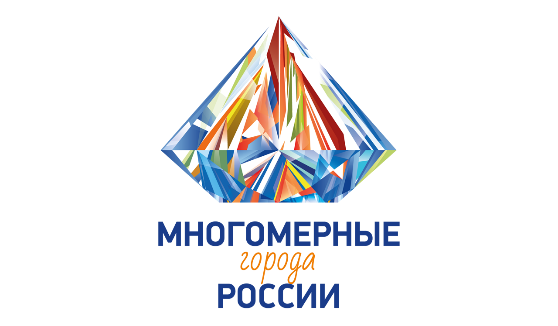 Присоединиться к экспертному сообществу драйверов процессов перехода на BIM в РФИзучить успешные BIM-практики от российских коллег из различных отраслейОценить функционал «живых» моделей реальных объектов и решенийСоставить собственное мнение о ценности BIM: с чего начать и как выйти на полную мощность Внести вклад в свое профессиональное развитие и получить сертификатГород проведения:Иркутск,                  ул. Лермонтова, 83 Красноярск,           ул. проспект Свободный, 82 стр. 6УфаЕкатеринбургМесто проведения:Иркутский Национальный Исследовательский  Технический Университет, корпус К (проход через корпус Г)Институт нефти и газа, Сибирский федеральный университет, корпус № 25Информация уточняетсяИнформация уточняетсяДата проведения:27 сентября11 октябряноябрьноябрьСтоимость участия:Бесплатно, при условии предварительной регистрации на сайте сессииБесплатно, при условии предварительной регистрации на сайте сессииБесплатно, при условии предварительной регистрации на сайте сессииБесплатно, при условии предварительной регистрации на сайте сессииСтоимость участия:МР ИркутскМР КрасноярскМР УфаМР ЕкатеринбургКонтактное лицо:Для участников: Снежкова Екатерина, +7 (499) 999 0000 *118, +7 (985) 310 0148, org@imodel-russia.com 

Для СМИ: Яковлева Мария, +7 (499) 999 0000 *174, +7 (985) 454 1360, yakovleva@neolant.ru Для участников: Снежкова Екатерина, +7 (499) 999 0000 *118, +7 (985) 310 0148, org@imodel-russia.com 

Для СМИ: Яковлева Мария, +7 (499) 999 0000 *174, +7 (985) 454 1360, yakovleva@neolant.ru Для участников: Снежкова Екатерина, +7 (499) 999 0000 *118, +7 (985) 310 0148, org@imodel-russia.com 

Для СМИ: Яковлева Мария, +7 (499) 999 0000 *174, +7 (985) 454 1360, yakovleva@neolant.ru Для участников: Снежкова Екатерина, +7 (499) 999 0000 *118, +7 (985) 310 0148, org@imodel-russia.com 

Для СМИ: Яковлева Мария, +7 (499) 999 0000 *174, +7 (985) 454 1360, yakovleva@neolant.ru 